	С П О Р Т С К И   Ц Е Н Т А Р   Ч А Ј Е Т И Н А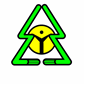 	Адреса: Александра Карађорђевића 3 , 31310 Чајетина ;	Тел/факс: 031/831-160(дир.),832-256(рач.), 831-998 и 832-104(сп.хала), 832-014 (дом кул.).	E-mail: ksc.cajetina@gmail.com, cajetina@ptt.rs .Ценовник издавања спортских објеката Установе ,,Спортски центар Чајетина’’Стадион ШвајцаријаШвајцарија  1                                  	          	15.000,00  динара/сатШвајцарија  2   		                                              10.000,00  динара /сатШвајцарија  3						          10.000,00  динара /сатТрчање око терена						5.000,00 динара/сатСпортска дворанаКоришћење спортске дворане-рекреација		3.000,00 динара /сатПрипреме спортских екипа					4.000,00 динара/сатКоришћење теретане                                              2.000,00 динара/месецКонтактСтрајин Недовић      062-289-733        strajinksc@gmail.com    Горан Здравковић    062-289-762         gobibistrica@open.telekom.rsИван Вуловић           062-289-786         iv.vulovic@gmail.comСтанко Брашанац    062-289-759        stankobrasanac@gmail.com